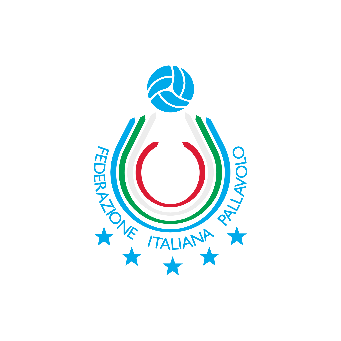 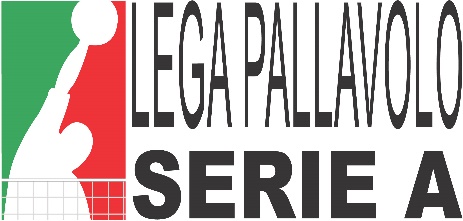 80°Campionato diPallavolo MaschileSerie A Credem Banca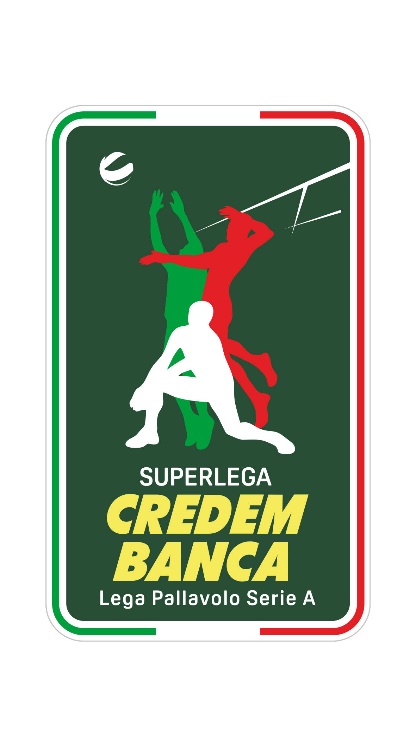 Calendario Ufficiale2024/25Calendario SuperLega Credem Banca 2024/25Giornata 1 
Andata 29 Settembre 2024 - Ritorno 15 Dicembre 2024
Sir Susa Vim Perugia - Rana Verona
Gas Sales Bluenergy Piacenza - Valsa Group Modena
Cucine Lube Civitanova - Sonepar Padova
Cisterna Volley - Itas Trentino
Gioiella Prisma Taranto - Allianz Milano
Yuasa Battery Grottazzolina - Vero Volley MonzaGiornata 2 
Andata 6 Ottobre 2024 - Ritorno 22 Dicembre 2024
Itas Trentino - Gioiella Prisma Taranto
Vero Volley Monza - Gas Sales Bluenergy Piacenza
Allianz Milano - Cucine Lube Civitanova
Rana Verona - Cisterna Volley
Valsa Group Modena - Yuasa Battery Grottazzolina
Sonepar Padova - Sir Susa Vim PerugiaGiornata 3 
Andata 13 Ottobre 2024 - Ritorno 26 Dicembre 2024
Cucine Lube Civitanova - Vero Volley Monza
Allianz Milano - Itas Trentino
Valsa Group Modena - Sir Susa Vim Perugia
Cisterna Volley - Gas Sales Bluenergy Piacenza
Gioiella Prisma Taranto - Sonepar Padova
Yuasa Battery Grottazzolina - Rana VeronaGiornata 4 
Andata 20 Ottobre 2024 - Ritorno 5 Gennaio 2025
Itas Trentino - Valsa Group Modena
Sir Susa Vim Perugia - Cisterna Volley
Gas Sales Bluenergy Piacenza - Gioiella Prisma Taranto
Vero Volley Monza - Allianz Milano
Rana Verona - Cucine Lube Civitanova
Yuasa Battery Grottazzolina - Sonepar PadovaGiornata 5 
Andata 27 Ottobre 2024 - Ritorno 12 Gennaio 2025
Itas Trentino - Sir Susa Vim Perugia
Cucine Lube Civitanova - Cisterna Volley
Allianz Milano - Rana Verona
Valsa Group Modena - Vero Volley Monza
Sonepar Padova - Gas Sales Bluenergy Piacenza
Gioiella Prisma Taranto - Yuasa Battery GrottazzolinaGiornata 6 
Andata 3 Novembre 2024 - Ritorno 19 Gennaio 2025
Sir Susa Vim Perugia - Cucine Lube Civitanova
Gas Sales Bluenergy Piacenza - Allianz Milano
Vero Volley Monza - Gioiella Prisma Taranto
Rana Verona - Valsa Group Modena
Cisterna Volley - Sonepar Padova
Yuasa Battery Grottazzolina - Itas TrentinoGiornata 7 
Andata 10 Novembre 2024 - Ritorno 2 Febbraio 2025
Itas Trentino - Rana Verona
Cucine Lube Civitanova - Gas Sales Bluenergy Piacenza
Allianz Milano - Yuasa Battery Grottazzolina
Valsa Group Modena - Cisterna Volley
Sonepar Padova - Vero Volley Monza
Gioiella Prisma Taranto - Sir Susa Vim PerugiaGiornata 8 
Andata 17 Novembre 2024 - Ritorno 9 Febbraio 2025 
Sir Susa Vim Perugia - Yuasa Battery Grottazzolina
Gas Sales Bluenergy Piacenza - Itas Trentino
Cucine Lube Civitanova - Valsa Group Modena
Vero Volley Monza - Rana Verona
Cisterna Volley - Gioiella Prisma Taranto
Sonepar Padova - Allianz MilanoGiornata 9 
Andata 24 Novembre 2024 - Ritorno 16 Febbraio 2025
Itas Trentino - Vero Volley Monza
Allianz Milano - Sir Susa Vim Perugia
Rana Verona - Gas Sales Bluenergy Piacenza
Valsa Group Modena - Sonepar Padova
Gioiella Prisma Taranto - Cucine Lube Civitanova
Yuasa Battery Grottazzolina - Cisterna VolleyGiornata 10 
Andata 1 Dicembre 2024 - Ritorno 23 Febbraio 2025
Gas Sales Bluenergy Piacenza - Yuasa Battery Grottazzolina
Cucine Lube Civitanova - Itas Trentino
Vero Volley Monza - Sir Susa Vim Perugia
Allianz Milano - Cisterna Volley
Sonepar Padova - Rana Verona
Gioiella Prisma Taranto - Valsa Group ModenaGiornata 11 
Andata 8 Dicembre 2024 - Ritorno 2 Marzo 2025
Itas Trentino - Sonepar Padova
Sir Susa Vim Perugia - Gas Sales Bluenergy Piacenza
Rana Verona - Gioiella Prisma Taranto
Valsa Group Modena - Allianz Milano
Cisterna Volley - Vero Volley Monza
Yuasa Battery Grottazzolina - Cucine Lube Civitanova